ROTHERHITHE PRIMARY SCHOOL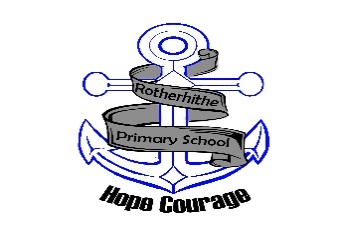 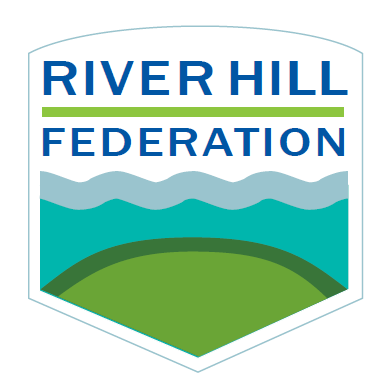 School Closure Weekly Timetable  Year 4 (Summer 1, week 5)SubjectMondayTuesdayWednesdayThursdayFridayEnglishLO: I can explore word meaning in a storyLink to lesson: https://www.thenational.academy/year-4/english/story-reading-comprehension-word-meaning-year-4-wk2-1LO: I can retrieve facts from a story.Link to lesson: https://www.thenational.academy/year-4/english/story-reading-comprehension-fact-retrieval-year-4-wk2-2#slide-3LO: I can identify the features of a text.Link to lesson: https://www.thenational.academy/year-4/english/story-identifying-the-features-of-a-text-year-4-wk2-3#slide-3LO: I can identify fronted adverbials.Link to lesson: https://www.thenational.academy/year-4/english/story-spag-focus-fronted-adverbials-year-4-wk2-4#slide-3LO: I can continue a story.Link to lesson: https://www.thenational.academy/year-4/english/story-continue-a-story-year-4-wk2-5#slide-3MathsMonday: Equivalent fractionsWatch the video ‘equivalent fractions and simplifying’ on maths with parents. Complete the activities.Tuesday: Equivalent fractionsWatch the video ‘equivalent fractions and simplifying’ on maths with parents. Complete the activities.Wednesday: Adding and subtracting fractionsWatch the video ‘Improper Fractions’ on maths with parents. Complete the activities.Thursday: Adding and subtracting fractions Watch the video ‘Addition and Subtraction of Mixed and Improper Fractions’ on maths with parents. Complete the activities.Friday: Converting between improper to mixed numberWatch the video ‘Addition and Subtraction of Mixed and Improper Fractions’ on maths with parents. Complete the activities below. Exercise PE with Joe Wicks (You can find his videos on YouTube).PE with Joe Wicks (You can find his videos on YouTube).PE with Joe Wicks (You can find his videos on YouTube).PE with Joe Wicks (You can find his videos on YouTube).PE with Joe Wicks (You can find his videos on YouTube).SPAGPractiseLook, say, cover, write, checkDraw a pictureDraw a picture of each spelling to help you remember its meaning.PractiseLook, say, cover, write, checkSentencesUse each spelling in a sentence.Story writingUse this time to edit your story and check if you have managed to use any of your spellings in your English story.Science/ Foundation History: Henry VIII Lesson OneLink to lesson:https://www.thenational.academy/year-4/foundation/henry-viii-lesson-1-year-4-wk1-1History: Henry VIII Lesson TwoLink to lesson:https://www.thenational.academy/year-4/foundation/henry-viii-lesson-2-year-4-wk1-4MusicLink to lesson: https://www.thenational.academy/year-4/foundation/pulse-year-4-wk1-5#slide-2History: Henry VIII Lesson ThreeLink to lesson: https://www.thenational.academy/year-4/foundation/henrys-viii-lesson-3-year-4-wk2-1#slide-3Art: Henry VIII portraitsWellbeinghttps://www.cosmickids.com/https://www.cosmickids.com/https://www.cosmickids.com/https://www.cosmickids.com/https://www.cosmickids.com/